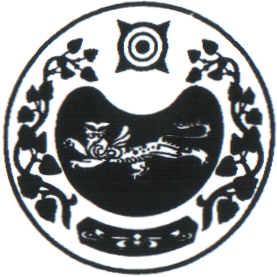 ПОСТАНОВЛЕНИЕ                                                             от 16.12.2021г. № 67-п        аал ЧарковО внесении изменений в постановлениеот 29.12.2014г. № 69-п «Об утвержденииМП энергосбережения и повышенияЭнергоэффективности муниципального образования Чарковский сельсовет»            В соответствии  с   Законом  Российской Федерации № 131-ФЗ от 06.10.2003г.  «Об общих принципах организации местного самоуправления в Российской Федерации», Федеральным законом от 23.11.2009г. № 261-ФЗ «Об энергосбережении и повышении энергоэффективности и о внесении изменений в отдельные законодательные акты Российской Федерации», Уставом муниципального образования Чарковский сельсовет,  Администрация Чарковского  сельсоветаПОСТАНОВЛЯЕТ:Внести изменения в Постановление от 29.12.2014г. № 69-п « Об утверждении  Муниципальной программы энергосбережения и повышения энергоэффективности муниципального образования Чарковский  сельсовет»:В пункт 6 Программы добавить приложение № 4, таблицу П 4.1 Перечень программных мероприятий муниципальной программы «Энергосбережение и повышения энергоэффективности  муниципального образования Чарковский сельсовет».Настоящее постановление подлежит официальному опубликованию (обнародованию), размещению в сети  Интернет.Контроль за исполнением настоящего постановления оставляю за собой.Глава Чарковского сельсовета                                                       А.А. АлексеенкоПАСПОРТ ПРОГРАММЫ(проект изменения паспорта)Муниципальная программа «Энергосбережения и повышения энергетической эффективности МО Чарковский сельсовет»Приложение Таблица 2РОССИЯ ФЕДЕРАЦИЯЗЫХАКАС РЕСПУБЛИКАЗЫАFБАН ПИЛТIРI АЙМАFЫЧАРКОВ ААЛНЫН ЧОБIАДМИНИСТРАЦИЯЗЫРОССИЙСКАЯ ФЕДЕРАЦИЯРЕСПУБЛИКА ХАКАСИЯУСТЬ-АБАКАНСКИЙ РАЙОНАДМИНИСТРАЦИЯЧАРКОВСКИЙ СЕЛЬСОВЕТНаименование ПрограммыМуниципальная программа «Энергосбережения и повышения энергетической эффективности  МО Чарковский сельсовет.» Основание разработки ПрограммыФедеральный закон от 23.11.2009г. № 261-ФЗ «Об энергосбережении и повышении энергоэффективности и о внесении изменений в отдельные законодательные акты Российской Федерации».Постановление № 1225 от 31.12.2009г. «О требованиях к региональным и муниципальным программам в области энергосбережения и повышения энергетической эффективности».Постановление Правительства Республики Хакасия от 12.02.2010г. № 43 «О концепции по повышению эффективности энергетического сектора экономики Республики Хакасия на 2010-2015 годы и на перспективу до 2020 года».Муниципальныйзаказчик ПрограммыАдминистрация муниципального образования Чарковский сельсоветРазработчик Программы ООО «ТЕПЛОСЕРВИС»Основные цели Программыобеспечение рационального использования топливно-энергетических ресурсов за счет реализации энергосберегающих мероприятий и повышения энергетической эффективности в бюджетной сфере и жилом секторе;снижение расходов бюджета на потребление энергоресурсов и перевод экономики бюджетной сферы на энергосберегающий путь развития;реализация энергосберегающих мероприятий для достижения планируемых значений целевых показателей в области энергосбережения и повышения энергетической эффективности потребления топливно-энергетических ресурсов;Основные задачи Программыобеспечение ежегодного снижения в сопоставимых условиях объемов потребления энергоресурсов бюджетными учреждениями не менее чем на три процента в течение пяти лет от объема фактически потребленных энергоресурсов;- организовать 100% проведение энергетических обследований органов местного самоуправления, наделенных правами юридических лиц, организаций с участием муниципального образования, организаций осуществляющих регулируемые виды деятельности;- обеспечить учет всего объема потребляемых энергетических ресурсов в бюджетной сфере муниципального образования;нормирование и установление обоснованных лимитов потребления энергетических ресурсов;расширение практики применения энергосберегающих технологий при модернизации, реконструкции и капитальном ремонте основных фондов.Важнейшие целевые показатели, позволяющие оценить ход реализации Программыэкономия тепловой энергии в натуральном и стоимостном выражении для фактических и сопоставимых условийэкономия электрической энергии в натуральном и стоимостном выражении для фактических и сопоставимых условий;экономия топлива в натуральном и стоимостном выражении для фактических и сопоставимых условий;доля бюджетных учреждений, финансируемых за счет бюджета муниципального образования, в общем объеме бюджетных учреждений, в отношении которых проведено обязательное энергетическое обследование.Объемы и источники финансированияОбщий объем финансирования – 531,9 тыс. руб.в т.ч.2020 г.- 491,9 тыс. руб.2021 г. - 10,00 тыс.руб2022 г. - 10,00 тыс.руб.2023 г. - 10,00 тыс.руб.2024 г. – 10,00 тыс.руб.Статус № п/пНаименование муниципальной программы основных мероприятийОтветственный исполнитель Код бюджетной классификацииКод бюджетной классификацииКод бюджетной классификацииКод бюджетной классификацииРасходы (руб),годыРасходы (руб),годыРасходы (руб),годыРасходы (руб),годыРасходы (руб),годыОжидаемый результатОсновные направленияреализации Связь с показателями муниципальной программы (номер показателя характеризующего результаты реализации основного мероприятия)Статус № п/пНаименование муниципальной программы основных мероприятийОтветственный исполнитель ГРБСРз ПрЦСРВР2020.20212022202320241234567891011121314Муниципальная программаМуниципальная программа «Энергосбережения и повышения энергетической эффективности  МО Чарковский сельсовет.»Администрация Чарковского сельсоветаОсновное мероприятие Модернизация уличного освещения населенных пунктов МО Чарковский сельсоветАдминистрация Чарковского сельсовета01305034100100000Х491,910,0010,0010,0010,00Мероприятие 1Мероприятия направленные на энергосбережение и повышение энергетической эффективностиАдминистрация Чарковского сельсовета01305034100122050247491,910,0010,0010,0010,00Модернизация уличного освещения населенных пунктов МО Чарковский сельсоветПовышение энергоэффективности в бюджетной сфере, повышение энергоэффективности в коммунальной инфраструктуре и жилищном фондеСтатус№ п/пНаименование муниципальной программыосновных мероприятий и мероприятийОтветственный исполнитель, соисполнительКод бюджетной классификацииКод бюджетной классификацииКод бюджетной классификацииКод бюджетной классификациирасходы тыс.руб, годырасходы тыс.руб, годырасходы тыс.руб, годырасходы тыс.руб, годырасходы тыс.руб, годырасходы тыс.руб, годырасходы тыс.руб, годырасходы тыс.руб, годыОжидаемый результатОсновные направления реализацииСвязь с показателями муниципальной программы(номер показателя характеризующего результат реализации основного мероприятияСтатус№ п/пНаименование муниципальной программыосновных мероприятий и мероприятийОтветственный исполнитель, соисполнительГРБСРзПзЦСРВР2020г.2221г.2022г.2022г.2023г.2024г.Ожидаемый результатОсновные направления реализацииСвязь с показателями муниципальной программы(номер показателя характеризующего результат реализации основного мероприятияМуниципальная программаМуниципальная программа «Энергосбережения и повышения энергетической эффективности  МО Чарковский сельсовет.»Всего01305034100122050Муниципальная программаМуниципальная программа «Энергосбережения и повышения энергетической эффективности  МО Чарковский сельсовет.»Администрация Чарковского сельсоветаОсновное мероприятие 1Модернизация уличного освещения населенных пунктов МО Чарковский сельсоветАдминистрация Чарковского сельсовета01305034100122050247491,910,0010,0010,0010,0010,00Модернизация уличного освещения населенных пунктов МО Чарковский сельсоветПовышение энергоэффективности в бюджетной сфере, повышение энергоэффективности в коммунальной инфраструктуре и жилищном фондеОсновное мероприятие 1Модернизация уличного освещения населенных пунктов МО Чарковский сельсоветАдминистрация Чарковского сельсовета01305034100122050Модернизация уличного освещения населенных пунктов МО Чарковский сельсоветПовышение энергоэффективности в бюджетной сфере, повышение энергоэффективности в коммунальной инфраструктуре и жилищном фондеОсновное мероприятие 1Модернизация уличного освещения населенных пунктов МО Чарковский сельсоветАдминистрация Чарковского сельсоветаМодернизация уличного освещения населенных пунктов МО Чарковский сельсоветПовышение энергоэффективности в бюджетной сфере, повышение энергоэффективности в коммунальной инфраструктуре и жилищном фонде